Rotary Club of Carleton Place and Mississippi Mills                                                                  Bulletin Feb. 25, 2006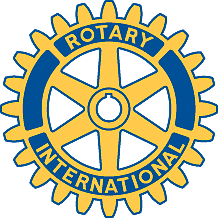 MEETING OF FEBRUARY 21:Twelve members were in attendance and were joined once again by guest Rotarian Kathy Scantlebury of Oakville. Al’s nomination of Everett Colby for membership in the Club was unanimously approved. Everett has to sign the membership proposal form before he can be officially added to our roster.  Gordon reported on arrangements for Kent Kirkpatrick’s talk on the following Thursday and a number of members volunteered to help with the arrangement of chairs etc.. (Editor’s Note: The talk was highly successful from everyone’s point of view. There were about 70 attendees, lots of good questions after the talk and good mingling after that.  Just over $85 and several bags of groceries were raised for the food bank.)   David Brash reported on his attendance at a meeting to discuss the management of Canada Day in Carleton Place. He was the only service club representative present and quite rightly declined to have Rotary take this responsibility on single-handedly. After a full discussion the meeting agreed that the Club should decline involvement this year but hold open a possibility for 2007.  Al agreed to represent the Club at the Textile Museum’s AGM and also reported on the thanks he received when presenting a “surprise” $1,000 Rotary cheque at the AGM of the North Lanark Historical Society. The conclusion was that we should make a habit of leaking rumours of an extremely small donation prior to making a major donation. Fraser, who chaired the meeting, reported on progress of our new web site (www.rotarycpmm.ca). The cost of setting up the site would be $125 each quarter for four quarters, a $50 +tax “domain” fee and a $19.95 monthly fee.  The proposal to proceed was moved, seconded and passed unanimously.It was noted that deadlines were fast approaching for Paul Harris and RYLA nominations. President Brenda reported on the progress of planning for a Comedy Night.  The Navy League Hall can hold 125 people and they will accept a donation from our Club in lieu of a hall rental fee.  It was moved, seconded and approved that we should hold the Comedy Night on Saturday May 27. Brenda will continue to pursue the necessary arrangements.  The Club also agreed to participate in the BIA Community Clean-Up campaign through a spring cleaning of the trail.It was agreed that an Executive Committee meeting was not required, but the minutes of the Committee’s 17 January meeting were approved.DATES TO REMEMBER:Regular meeting February 28:  Our guest speaker will be Mike McCulley of The Mills Community Support Corporation.  Mike is Lanark County’s one-man effort to cope with homelessness.  Mike is not coming looking for financial support.  AND FINALLY:  Our sincere congratulations to Brenda for the production of an excellent and colourful Club Brochure!